Інтернет - магазинAutodoc.ua(050) 4-222-333; (067) 4-222-333; (073) 4-222-333;                                                             Харківська обл., с. Васищево, Промислова, 1 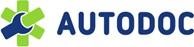                                                     https://autodoc.ua АКТ-ЗАЯВА на повернення товару (грошових коштів)по  Товарному чеку №_______________ Вiд _______________Грошові кошти за повернутий товар прошу повернути на платіжну картку з якої була проведена оплата за товар.Акт претензії № ___ від «____» _____________202__року;Акт рекламації № ___ від «____»_____________202__року;Товар передав 	                Товаро Одержувач 	                           Отримав________________                          ________________                          ________________                          _______________________                     ___________________            ПІБ                                                            ПідписОтримувач товару  (Постачальник)Омега ТОВОмега ТОВОмега ТОВЄДРПОУ330108223301082233010822Банківські реквізитиР/с UA863003460000026008101654001 в АТ "АЛЬФА-БАНК"  МФО 300346Р/с UA863003460000026008101654001 в АТ "АЛЬФА-БАНК"  МФО 300346Р/с UA863003460000026008101654001 в АТ "АЛЬФА-БАНК"  МФО 300346Відправник товару (Одержувач)Адреса отриманняХарківська обл., с. Васищево, Промислова, 1Харківська обл., с. Васищево, Промислова, 1Харківська обл., с. Васищево, Промислова, 1Паспортні даніПаспорт ВиданийДата видачі:Паспорт ВиданийДата видачі:Паспорт ВиданийДата видачі:ІПН№ телНомер рахунку-фактуриДата рахунку-фактуриСума рахунку-фактури№НайменуванняКiлькiстьОд. вим.ВартістьСума яка підлягає поверненюСума яка підлягає поверненю